Can you sort the words into groups of real words and alien words? Write them in the correct box.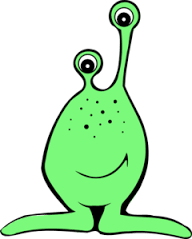 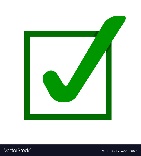 mewphstewhugerescuerehewmufecubepewlltumefew